				Kupní smlouva				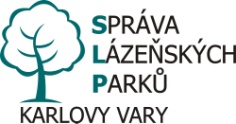 v souladu s ustanovením § 2079 a násl. zákona č. 89/2012 Sb., občanský zákoník, ve znění pozdějších předpisůI. Smluvní stranyKupující:	Správa lázeňských parků, příspěvková organizace		Sídlo: 	U Solivárny 2004/2, 360 01 Karlovy Vary		IČ:	00871982		DIČ:	CZ00871982		Bankovní spojení:	Česká spořitelna a. s., Karlovy Vary 		Číslo účtu: 		0800468349/0800		Telefon:		353 360 811		Osoba oprávněná k jednání- ve věcech smluvních:	Ing. Miroslav Kučera,ředitel organizace - ve věcech technických:        Stanislav Hušek	dále jen „kupující“Prodávající:   Karel Hamrla	                       Sídlo:  Jáchymovská 27, 360 04 Karlovy Vary                         IČ:      72227711				                        DIČ:    CZ5901131225			                        Bankovní spojení:    Raiffenseinbank a.s.	                        Číslo účtu:                1003096444/5500                        Telefon:                    353 224 513												dále jen „prodávající“uzavřely za na základě cenové nabídky zpracované kupní smlouvu:II. Prohlášení prodávajícíhoProdávající tímto prohlašuje, že je výhradním vlastníkem prodávaného zařízení tak, jak je popsáno v čl.III této Smlouvy a že mu nejsou známy žádné okolnosti, které by bránily převodu tohoto zařízení.III. Předmět smlouvyPředmětem této smlouvy je prodej a koupě níže popsaného zařízení - Sekací stroj ISEKI SXG 326:Bližší specifikace ISEKI SXG 326 – dodávka 1 ks:3-válec diesel, 1120 m3, chlazený vodoumin. výkon 18 kW při 2500 ot/minhydraulické zařízeníuzávěrka diferenciálučelní vývodový hřídel spínatelný pod zátěžíhydrostatická převodovka ovládaná 2 pedálypalivová nádrž min. 20l, ukazatel palivaosvětlení strojepočítadlo motohodinruční parkovací brzdažací lišta min.1,37 m, 2 nože, zadní výhozautomatické vypínání žací listy při pojezdu vzad, možnost odblokovat ovládací pákou (omezení rychlosti pojezdu vzad na 0,3m/s – dle ISO 5395)hydraulický zdvih, nastavení výšky střihu plynule z místa obsluhysběrací koš s hydraulickým zdvihem vysypávání min 195 cm, obsah koše min 600 l, zadní výhozmožnost montáže mulčováníIV. Kupní cena a platební podmínky4.1. 	Cena strojů specifikovaných v čl. III.		Cena bez DPH:        549 000,00 Kč		DPH 21%:                115 290,00 Kč		Cena vč. DPH         664 290,00 Kč4.2.	Cenu podle článku 4.1 zaplatí objednatel zhotoviteli po předání  na základě vystavené faktury. Platební styk pouze bezhotovostní a v Kč. Platba ze strany zadavatele se považuje za provedenou dnem odepsání z účtu zadavatele. Splatnost faktur je 14 dnů. 4.3. 	Uchazeč o zakázku je vázán celým obsahem nabídky po celou dobu běhu zadávací lhůty a prodávající je vázán výše uvedenou cenou, která je maximální možná pro realizaci prodeje. 4.4. 	Kupující je oprávněn bez sankčního zatížení vrátit prodávajícímu do tří dnů od jejího obdržení fakturu, pokud neobsahuje náležitosti daňového dokladu podle obecně závazných předpisů nebo pro zjevné chyby a nesprávnosti, které musí jmenovitě vytknout.V. Termíny plnění5.1.	Prodávající se zavazuje dodat a předat objednateli předmět plnění do 30. 06. 2017.VI. Předání a převzetí díla6.1.	Stroje  budou předány a převzaty v sídle kupujícího.6.2.	Předání a převzetí stroje se uskuteční formou předávacího protokolu potvrzeného oběma stranami.VII. Záruka 7.1.	Prodávající prohlašuje, že jím dodané stroje budou splňovat podmínky stanovené 	obecně závaznými, technickými a jinými předpisy.7.2. 	Záruční doba je 24 měsíců. Veškeré vady, závady a poruchy, které budou 	nárokovány na záruku, bude opravovat prodávající nebo osoba prodávajícím 	pověřená.VIII. Smluvní pokuty8.1. 	Smluvní strany se zavazují z titulu neplnění výše uvedených závazků z této smlouvy 	zaplatit oprávněné straně tyto pokuty:8.2.	Za prodlení prodávajícího v případě prodlení s termínem realizace zaplatí smluvní 	pokutu ve výši 0,05% z ceny díla8.3.     Za prodlení kupujícího v případě prodlení s úhradou faktury zaplatí smluvní pokutu            ve výši 0,05% z fakturované částky za každý den prodlení.8.4.     Úhradou sankcí není dotčeno právo smluvních stran na náhradu škody.8.5.     Smluvní strany se dohodly, že v případě vzniku škody způsobené porušením              povinnosti ze závazku, na níž je dohodnuta smluvní pokuta, se hradí pouze škoda            přesahující smluvní pokutu.IX. Rozhodčí doložka9.1.	Všechny spory vznikající z této Smlouvy a v souvislosti s ní, tedy i spory související 	se zajištěním závazků ze Smlouvy, budou rozhodovány s konečnou platností u 	místně příslušného soudu. X. Závěrečná ustanovení10.1.	Změna osoby oprávněné zastupovat smluvní stranu musí být písemná a vůči druhé 	straně nabývá účinnosti dnem jejího doručení.10.2.	Smlouvu lze měnit nebo doplnit pouze písemnými změnami nebo dodatky 	podepsanými oprávněnými zástupci obou smluvních stran.10.3.	Smlouva je vydávána ve dvou vyhotoveních, přičemž každá smluvní strana obdrží při 	jejím podpisu jeden výtisk.10.4.	Vzájemné vztahy smluvních stran nevyplývající z této smlouvy se řídí právním řádem, 	převážně obchodním zákoníkem.10.5.	Smlouva nabývá účinnosti dnem jejího podpisu, při prohlášení svobodné vůle obou 	smluvních stran prosté omylu ve znění, právech a povinnostech z ní vyplývajících. O	bě smluvní strany potvrzují, že jsou oprávněny k podpisu této smlouvy, že si ji 	přečetly a že nebyla sjednána v tísni ani za jinak jednostranně výhodných podmínek. Karlovy Vary dne 31.05.2017......................................................……...........................KupujícíProdávající